Oblastný futbalový zväz Prievidza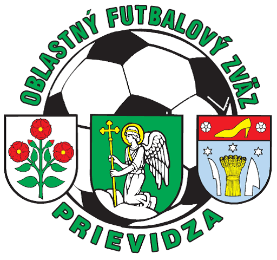 Športovo-technická komisiaSúťažný ročník 2023 - 2024Tel.: 0917 341 328      Email: stkobfz@oblfzprievidza.skÚradná správa č. 33 zo 16. mája 2024ŠTK vyzýva kluby, funkcionárov a odborné komisie k spolupráci pri príprave nového Rozpisu súťaže ObFZ 2024/25. Touto cestou žiada o zaslanie pripomienok, námetov a doplnkov na mailovú adresu stkobfz@oblfzprievidza.skMužiVIII. liga „A“FK Diviaky nad Nitricou - TJ Tatran Kamenec pod Vtáčnikom – ŠTK berie na vedomie podanie hosťujúceho klubu a DS. (PD-STK-2023/2024-0558)FK Diviaky nad Nitricou - TJ Tatran Kamenec pod Vtáčnikom – ŠTK kontumuje stretnutie na základe článku SP 82/1/f s použitím článku SP 51/h (striedanie po prekročení stanoveného počtu prerušení) a priznáva 3 body a skóre 3:0 podľa článku SP 10/2 v prospech TJ Tatran Kamenec pod Vtáčnikom. FK Diviaky nad Nitricou odstupuje na DK. (PD-STK-2023/2024-0559)TJ Dúbrava Rudnianska Lehota – ŠTK udeľuje napomenutie za nedodržanie RS bod C/5/g – zdvojená funkcia (HU - vedúci) – 25. kolo (PD-STK-2023/2024-0569)ŽiaciVíťazi skupín „B“ a „C“ odohrajú semifinále na dva zápasy doma - vonku v termíne 8. – 9. júna a odveta 15. – 16. júna 2024. Domáce ihrisko v prvom zápase sa bude losovať. Víťaz semifinále postúpi do finále o Majstra oblasti proti víťazovi skupiny „A“. Finále sa odohrá na jeden zápas na neutrálnom ihrisku 23. júna 2024.IV. liga U15 „A“TJ Družstevník Nedožery-Brezany – ŠTK udeľuje napomenutie za nedodržanie SP článok 40/2c (chýbajúci vedúci) – 17. kolo (PD-STK-2023/2024-0570)U13TJ Dynamo Bystričany - TJ Baník Sebedražie – ŠTK kontumuje stretnutie na základe článku SP 82/1/f (neoprávnený štart hráča) s použitím článku SP 51/k (štart bez platného ostaršenia) a priznáva 3 body a skóre 3:0 podľa článku SP 10/2 v prospech TJ Dynamo Bystričany. TJ Baník Sebedražie odstupuje na DK a upozorňuje ich, že je to ich druhá kontumácia, v prípade tretej bude vylúčený zo súťaže. (PD-STK-2023/2024-0568)PrípravkyU11ŠTK organizuje 15. júna 2024 na ihriskách v Sebedraží Majstrovstvá oblasti prípraviek U11 o putovný pohár predsedu ObFZ Prievidza. Právo účasti majú všetky družstvá, ktoré riadne dokončia ligové súťaže. Súťaž bude riadená cez systém ISSF, budú sa počítať výsledky aj strelci. Prihlášky do Majstrovstiev sa podávajú cez ISSF → Elektronická podateľňa → Prihláška do súťaže v termíne do 20. mája 2024 vrátane. V prípade, že sa uvedených Majstrovstiev nezúčastnite, dajte nám to vedieť cez podanie na komisiu ŠTK. Zároveň žiadame kluby zo skupín „A“ aby si svoje zápasy posledného kola predohrali tak, aby boli do majstrovstiev odohraté.OŠK Veľký Klíž – ŠTK berie na vedomie oznámenie o neúčasti na záverečnom turnaji. (PD-STK-2023/2024-0552)OFK Nedanovce (TJ OFK Dežerice) – ŠTK berie na vedomie oznámenie o neúčasti na záverečnom turnaji. (PD-STK-2023/2024-0554)U9ŠTK organizuje 22. júna 2024 v Partizánskom - Šimonovanoch Majstrovstvá oblasti prípraviek U9 o putovný pohár predsedu ObFZ Prievidza. Právo účasti majú všetky družstvá, ktoré riadne dokončia ligové súťaže. Súťaž bude riadená cez systém ISSF, budú sa počítať výsledky aj strelci. Prihlášky do Majstrovstiev sa podávajú cez ISSF → Elektronická podateľňa → Prihláška do súťaže v termíne do 27. mája 2024  vrátane. V prípade, že sa uvedených Majstrovstiev nezúčastnite, dajte nám to vedieť cez podanie na komisiu ŠTK. Zmeny stretnutíMužiVII. ligaOFK Bošany - TJ AC Žabokreky nad Nitrou – ŠTK zamieta dohodu klubov o zmene termínu, nakoľko domáci nemajú predpísaný počet rozhodcov nemôžu hrať v nedeľu UHČ, ale najneskôr 3 hod pred UHČ, alebo zaplatiť poplatok 70 € (RS C/5/d,f). Jednu výnimku z tohto pravidla, ktorú ŠTK udeľuje, si vyčerpali na zápas 3. kola. (PD-STK-2023/2024-0550)MFK Baník Handlová - TJ Baník Sebedražie – ŠTK schvaľuje dohodu klubov, MZ 30. kola sa odohrá 15. 6. 2024 o 10:30 hod. (PD-STK-2023/2024-0562)IX. ligaTJ Malá Hradná - TJ Slovan Oslany – ŠTK schvaľuje žiadosť domácich, MZ 29. kola sa odohrá 8. 6. 2024 o 17:00 hod. (PD-STK-2023/2024-0563)DorastV. liga U19TJ Tatran Uhrovec - TJ Nový Život Veľké Uherce – ŠTK schvaľuje dohodu klubov, MZ 22. kola sa odohrá 18. 5. 2024 o 10:30 hod. (PD-STK-2023/2024-0567)TJ OFK Dežerice - FK 2016 Lazany – ŠTK schvaľuje dohodu klubov, MZ 25. kola sa odohrá 9. 6. 2024 o 14:00 hod. (PD-STK-2023/2024-0560)TJ Sokol Zlatníky - TJ Slovan Zemianske Kostoľany – ŠTK schvaľuje dohodu klubov, MZ 26. kola sa odohrá 15. 6. 2024 o 10:00 hod. (PD-STK-2023/2024-0561)ŽiaciIV. liga U15 „B“Naše Podhorie - TJ Sokol Zlatníky – ŠTK schvaľuje žiadosť domácich, MZ 16. kola sa odohrá 18. 5. 2024 o 11:00 hod na ihrisku s UT v Bánovciach nad Bebravou. (PD-STK-2023/2024-0555)IV. liga U13GFC regionálna akadémia - FK Slovan Šimonovany – ŠTK schvaľuje dohodu klubov, MZ 14. kola sa odohrá 18. 5. 2024 o 13:00 hod na ihrisku v Dežericiach. (PD-STK-2023/2024-0553)PrípravkyIII. liga U11 „A“ SeverTJ Družstevník Nedožery-Brezany „B“ - FK Junior Kanianka – ŠTK schvaľuje dohodu klubov, MZ 18. kola sa odohrá 21. 5. 2024 o 17:00 hod. (PD-STK-2023/2024-0565)OFK Slávia Chrenovec-Brusno - MTJ Pravenec – ŠTK schvaľuje dohodu klubov, MZ 18. kola sa odohrá 22. 5. 2024 o 17:00 hod. (PD-STK-2023/2024-0557)TJ Tatran Tužina - TJ Družstevník Nedožery-Brezany – ŠTK schvaľuje dohodu klubov, MZ 19. kola sa odohrá 22. 5. 2024 o 17:00 hod. (PD-STK-2023/2024-0556)OFK Slávia Chrenovec-Brusno - TJ Baník Sebedražie – ŠTK schvaľuje dohodu klubov, MZ 20. kola sa odohrá 3. 6. 2024 o 17:00 hod. (PD-STK-2023/2024-0566)III. liga U11 „A“ JuhFK Bojnice - FC Baník Prievidza „B“ – ŠTK schvaľuje dohodu klubov, MZ 19. kola sa odohrá 20. 5. 2024 o 17:00 hod. (PD-STK-2023/2024-0551)III. liga U9 „A“ SeverTJ Družstevník Nedožery-Brezany - OFK Baník Lehota pod Vtáčnikom – ŠTK schvaľuje dohodu klubov, MZ 13. kola sa odohrá 20. 5. 2024 o 17:00 hod. (PD-STK-2023/2024-0564)Voči rozhodnutiam ŠTK sa možno odvolať v zmysle SP článok 87.Martin Markopredseda ŠTK